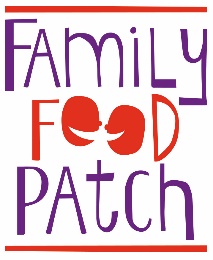 Family Food Educator Expression of Interest (EOI) FormPlaces for our Family Food Educator training sessions are limited. To register your interest in participating in one in your local area please complete the information below and post or email back to me. Details will be held on our EOI register and successful applicants will be notified at least 2 weeks prior to training commencing within their area.Thank you.Name: 													Mailing Address: 											Phone: 												Email: 													Why are you interested in becoming a Family Food Educator? 																															Do you have children/grandchildren? 	If yes, how old are they?				Which topics particularly interest you? 																																		Which community groups or family based organisations, if any, are you currently a member of? Where did you hear about the course? 								How far are you able to travel for a training course?	 						Please return to: Family Food Patch, PO Box 689, North Hobart, TAS 7002If you need any other information or you would prefer to lodge your application over the phone, please phone me on:  0438 926 242My email address is: familyfoodpatch@chatas.com.auMany thanks, Emma